JÍDELNÍČEK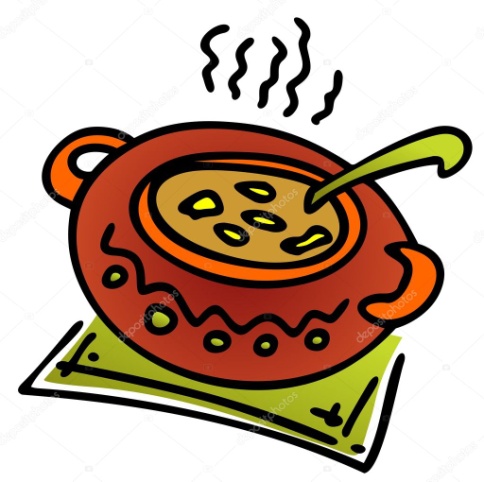 Týden od  6.11.do 10.11.2023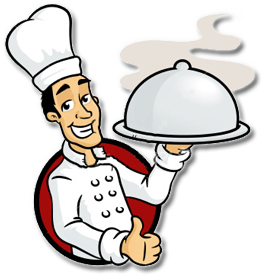  Změna jídelníčku vyhrazena, přejeme Vám DOBROU CHUŤ   